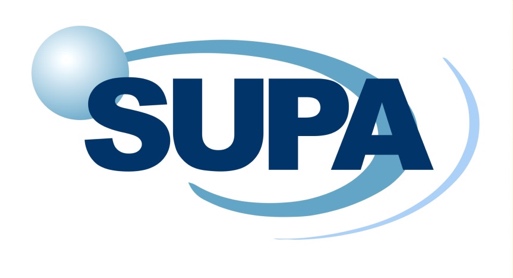 1. Event Name:2. Approximate total number of attendees and total number of research students:3. Institutions and/or organisations involved:4. Location:5. Dates:6. Point of Contact Name:6.a. Event’s admin support contact name:7. PoC address, telephone number and e-mail:7.a. Event’s admin support contact telephone number and e-mail:8. Benefit to SUPA Graduate School research:9. Benefit to SUPA Graduate School Researchers:10. Expected impact of the event:11. Action being taken to ensure a diversity of speakers and participants:12. How event will raise SUPA international profile:Amount requested fromSUPA:Total cost:Briefly describe what the requested funds from SUPA will be used for (link to 8/9/10 above):Commitment from hostdepartment(s):Financial: Financial: Financial: Commitment from hostdepartment(s):In kind: In kind: In kind: Other sources of funding that have been applied for: